Attachment 1 VIOLENCE AGAINST CHILDREN SURVEY -  Philippines: Age13-24YearsThe Public Health Service Act provides us with the authority to do this research (42 United States Code 242k).  All information which would permit identification of any individual, a practice, or an establishment will be held confidential, will be used for statistical purposes only by NCHS staff, contractors, and agents only when required and with necessary controls, and will not be disclosed or released to other persons without the consent of the individual or the establishment in accordance with section 308(d) of the Public Health Service Act (42 USC 242m) and the Confidential Information Protection and Statistical Efficiency Act (PL-107-347).  Public reporting burden for this collection of information is estimated to average 2 hours per response, including the time for reviewing instructions, searching existing data sources, gathering and maintaining the data needed, and completing and reviewing the collection of information.  An agency may not conduct or sponsor, and a person is not required to respond to, a collection of information unless it displays a currently valid OMB control number.  Send comments regarding this burden estimate or any other aspect of this collection of information, including suggestions for reducing this burden, to CDC/ATSDR Reports Clearance Officer; 1600 Clifton Road, MS D-74, Atlanta, GA 30333, ATTN: PRA (0920-0222). OMB #0920-0222; Expiration Date: 06/30/2015PHYSICAL VIOLENCEDEBRIEFING: Do you feel that the time you took to answer these questions was worthwhile and will be useful to the Philippines in addressing the problem of violence? Did you find it upsetting or stressful to answer any of these questions? Which questions did you find upsetting or stressful to answer?  The questions on physical violence, emotional violence, sexual violence, or other questions? How has talking about these things made you feel?F1F1F1RECORD THE TIME THE INTERVIEW BEGAN (00:00):RECORD THE TIME THE INTERVIEW BEGAN (00:00):RECORD THE TIME THE INTERVIEW BEGAN (00:00):RECORD THE TIME THE INTERVIEW BEGAN (00:00):RECORD THE TIME THE INTERVIEW BEGAN (00:00):RECORD THE TIME THE INTERVIEW BEGAN (00:00):RECORD THE TIME THE INTERVIEW BEGAN (00:00):RECORD THE TIME THE INTERVIEW BEGAN (00:00):RECORD THE TIME THE INTERVIEW BEGAN (00:00):RECORD THE TIME THE INTERVIEW BEGAN (00:00):RECORD THE TIME THE INTERVIEW BEGAN (00:00):RECORD THE TIME THE INTERVIEW BEGAN (00:00):RECORD THE TIME THE INTERVIEW BEGAN (00:00):F2F2F2The first questions are about yourself: How old were you on your last birthday?The first questions are about yourself: How old were you on your last birthday?The first questions are about yourself: How old were you on your last birthday?The first questions are about yourself: How old were you on your last birthday?years old: don’T know/declined.................................................years old: don’T know/declined.................................................years old: don’T know/declined.................................................years old: don’T know/declined.................................................years old: don’T know/declined.................................................years old: don’T know/declined.................................................years old: don’T know/declined.................................................9999F3F3F3EDUCATION:Have you ever attended school?EDUCATION:Have you ever attended school?EDUCATION:Have you ever attended school?EDUCATION:Have you ever attended school?YES.....................................................................................NO......................................................................................DON’T KNOW/DECLINED…………………………….YES.....................................................................................NO......................................................................................DON’T KNOW/DECLINED…………………………….YES.....................................................................................NO......................................................................................DON’T KNOW/DECLINED…………………………….YES.....................................................................................NO......................................................................................DON’T KNOW/DECLINED…………………………….YES.....................................................................................NO......................................................................................DON’T KNOW/DECLINED…………………………….1299129912991299F10F10F10F4F4F4Are you currently attending school?Are you currently attending school?Are you currently attending school?Are you currently attending school?YES....................................................................................NO.....................................................................................DON’T KNOW/DECLINED…………………………….YES....................................................................................NO.....................................................................................DON’T KNOW/DECLINED…………………………….YES....................................................................................NO.....................................................................................DON’T KNOW/DECLINED…………………………….YES....................................................................................NO.....................................................................................DON’T KNOW/DECLINED…………………………….YES....................................................................................NO.....................................................................................DON’T KNOW/DECLINED…………………………….1299129912991299F7F7F7F5F5F5How would you describe your grades in school? Excellent, very good, good, fair, or poor?How is R determining this?How would you describe your grades in school? Excellent, very good, good, fair, or poor?How is R determining this?How would you describe your grades in school? Excellent, very good, good, fair, or poor?How is R determining this?How would you describe your grades in school? Excellent, very good, good, fair, or poor?How is R determining this?EXCELLENT...................................................................VERY GOOD..................................................................GOOD..............................................................................FAIR.................................................................................POOR...............................................................................DON’T KNOW/DECLINED…………………………….EXCELLENT...................................................................VERY GOOD..................................................................GOOD..............................................................................FAIR.................................................................................POOR...............................................................................DON’T KNOW/DECLINED…………………………….EXCELLENT...................................................................VERY GOOD..................................................................GOOD..............................................................................FAIR.................................................................................POOR...............................................................................DON’T KNOW/DECLINED…………………………….EXCELLENT...................................................................VERY GOOD..................................................................GOOD..............................................................................FAIR.................................................................................POOR...............................................................................DON’T KNOW/DECLINED…………………………….EXCELLENT...................................................................VERY GOOD..................................................................GOOD..............................................................................FAIR.................................................................................POOR...............................................................................DON’T KNOW/DECLINED…………………………….1234599123459912345991234599F6F6F6How do you travel to school on most days? (Interviewer, respondent should provide only one answer)How do you travel to school on most days? (Interviewer, respondent should provide only one answer)How do you travel to school on most days? (Interviewer, respondent should provide only one answer)How do you travel to school on most days? (Interviewer, respondent should provide only one answer)SCHOOL BUS..................................................................CAR..................................................................................PUBLIC TRANSPORTATION........................................WALKING ALONE.........................................................WALKING WITH siblings/friends........................BICYCLE..........................................................................I BOARD AT SCHOOL...................................................OTHER (SPECIFY) : ___________________________DON’T KNOW/DECLINED…………………………….SCHOOL BUS..................................................................CAR..................................................................................PUBLIC TRANSPORTATION........................................WALKING ALONE.........................................................WALKING WITH siblings/friends........................BICYCLE..........................................................................I BOARD AT SCHOOL...................................................OTHER (SPECIFY) : ___________________________DON’T KNOW/DECLINED…………………………….SCHOOL BUS..................................................................CAR..................................................................................PUBLIC TRANSPORTATION........................................WALKING ALONE.........................................................WALKING WITH siblings/friends........................BICYCLE..........................................................................I BOARD AT SCHOOL...................................................OTHER (SPECIFY) : ___________________________DON’T KNOW/DECLINED…………………………….SCHOOL BUS..................................................................CAR..................................................................................PUBLIC TRANSPORTATION........................................WALKING ALONE.........................................................WALKING WITH siblings/friends........................BICYCLE..........................................................................I BOARD AT SCHOOL...................................................OTHER (SPECIFY) : ___________________________DON’T KNOW/DECLINED…………………………….SCHOOL BUS..................................................................CAR..................................................................................PUBLIC TRANSPORTATION........................................WALKING ALONE.........................................................WALKING WITH siblings/friends........................BICYCLE..........................................................................I BOARD AT SCHOOL...................................................OTHER (SPECIFY) : ___________________________DON’T KNOW/DECLINED…………………………….12345678899123456788991234567889912345678899F7F7F7What is the highest level of schooling you have completed? How many years was R in school?What is the highest level of schooling you have completed? How many years was R in school?What is the highest level of schooling you have completed? How many years was R in school?What is the highest level of schooling you have completed? How many years was R in school?less than primary...................................................pRIMARY.........................................................................elementary………………………………………….sECONDARY...................................................................hIGHER THAN SECONDARY……………….………..DON’T KNOW/DECLINED…………………………….less than primary...................................................pRIMARY.........................................................................elementary………………………………………….sECONDARY...................................................................hIGHER THAN SECONDARY……………….………..DON’T KNOW/DECLINED…………………………….less than primary...................................................pRIMARY.........................................................................elementary………………………………………….sECONDARY...................................................................hIGHER THAN SECONDARY……………….………..DON’T KNOW/DECLINED…………………………….less than primary...................................................pRIMARY.........................................................................elementary………………………………………….sECONDARY...................................................................hIGHER THAN SECONDARY……………….………..DON’T KNOW/DECLINED…………………………….less than primary...................................................pRIMARY.........................................................................elementary………………………………………….sECONDARY...................................................................hIGHER THAN SECONDARY……………….………..DON’T KNOW/DECLINED…………………………….1234599123459912345991234599F8F8F8How close do you feel to other students at your school? Very close, somewhat close, not too close, not close at all? How is R determining this?How close do you feel to other students at your school? Very close, somewhat close, not too close, not close at all? How is R determining this?How close do you feel to other students at your school? Very close, somewhat close, not too close, not close at all? How is R determining this?How close do you feel to other students at your school? Very close, somewhat close, not too close, not close at all? How is R determining this?Very close........................................................Somewhat Close.......................................................Not Too close.............................................................Not cloes at all.................................................DON’T KNOW/DECLINED…………………………….Very close........................................................Somewhat Close.......................................................Not Too close.............................................................Not cloes at all.................................................DON’T KNOW/DECLINED…………………………….Very close........................................................Somewhat Close.......................................................Not Too close.............................................................Not cloes at all.................................................DON’T KNOW/DECLINED…………………………….Very close........................................................Somewhat Close.......................................................Not Too close.............................................................Not cloes at all.................................................DON’T KNOW/DECLINED…………………………….Very close........................................................Somewhat Close.......................................................Not Too close.............................................................Not cloes at all.................................................DON’T KNOW/DECLINED…………………………….123499123499123499123499F9F9F9How much do you feel that your teachers care about you?  A lot, A little, Not very much, Not at all?How is R determining this?(Interviewer prompt if necessary: Do you strongly agree, agree, disagree or strongly disagree?)How much do you feel that your teachers care about you?  A lot, A little, Not very much, Not at all?How is R determining this?(Interviewer prompt if necessary: Do you strongly agree, agree, disagree or strongly disagree?)How much do you feel that your teachers care about you?  A lot, A little, Not very much, Not at all?How is R determining this?(Interviewer prompt if necessary: Do you strongly agree, agree, disagree or strongly disagree?)How much do you feel that your teachers care about you?  A lot, A little, Not very much, Not at all?How is R determining this?(Interviewer prompt if necessary: Do you strongly agree, agree, disagree or strongly disagree?)A Lot........................................................A LITTLE.......................................................Not very much..........................................................Not at all.................................................DON’T KNOW/DECLINED…………………………….A Lot........................................................A LITTLE.......................................................Not very much..........................................................Not at all.................................................DON’T KNOW/DECLINED…………………………….A Lot........................................................A LITTLE.......................................................Not very much..........................................................Not at all.................................................DON’T KNOW/DECLINED…………………………….A Lot........................................................A LITTLE.......................................................Not very much..........................................................Not at all.................................................DON’T KNOW/DECLINED…………………………….A Lot........................................................A LITTLE.......................................................Not very much..........................................................Not at all.................................................DON’T KNOW/DECLINED…………………………….123499123499123499123499F10F10F10WORK:Have you ever worked for money or any other form of payment?WORK:Have you ever worked for money or any other form of payment?WORK:Have you ever worked for money or any other form of payment?WORK:Have you ever worked for money or any other form of payment?YES...................................................................................NO.....................................................................................don’t know / DECLINED………………………….YES...................................................................................NO.....................................................................................don’t know / DECLINED………………………….YES...................................................................................NO.....................................................................................don’t know / DECLINED………………………….YES...................................................................................NO.....................................................................................don’t know / DECLINED………………………….YES...................................................................................NO.....................................................................................don’t know / DECLINED………………………….1299129912991299F15F15F15F12F12F12What was this type of work?What was this type of work?What was this type of work?What was this type of work?MINING………………….................................................QUARRYING.....................................................................PYROTECHNICS PRODUCTION...................................FISHING………................................................................DOMESTIC WORK……………......................................CONSTRUCTION..............................................................OTHER (SPECIFY) : ___________________________DON’T KNOW/DECLINED…………………………….MINING………………….................................................QUARRYING.....................................................................PYROTECHNICS PRODUCTION...................................FISHING………................................................................DOMESTIC WORK……………......................................CONSTRUCTION..............................................................OTHER (SPECIFY) : ___________________________DON’T KNOW/DECLINED…………………………….MINING………………….................................................QUARRYING.....................................................................PYROTECHNICS PRODUCTION...................................FISHING………................................................................DOMESTIC WORK……………......................................CONSTRUCTION..............................................................OTHER (SPECIFY) : ___________________________DON’T KNOW/DECLINED…………………………….MINING………………….................................................QUARRYING.....................................................................PYROTECHNICS PRODUCTION...................................FISHING………................................................................DOMESTIC WORK……………......................................CONSTRUCTION..............................................................OTHER (SPECIFY) : ___________________________DON’T KNOW/DECLINED…………………………….MINING………………….................................................QUARRYING.....................................................................PYROTECHNICS PRODUCTION...................................FISHING………................................................................DOMESTIC WORK……………......................................CONSTRUCTION..............................................................OTHER (SPECIFY) : ___________________________DON’T KNOW/DECLINED…………………………….123456889912345688991234568899F15F15F15GENDER  ATTITUDES:Sometimes a husband is annoyed or angered by things his wife does.  Do you believe that it is acceptable for a man to hit or beat his wife: (Read categories below)If she goes out without telling himIf she neglects the childrenIf she argues with himIf she refuses to have sex with himIf she makes bad foodINTERVIEWER: PLEASE CIRCLE THE APPROPRIATE RESPONSE FOR QUESTION A THROUGH EGENDER  ATTITUDES:Sometimes a husband is annoyed or angered by things his wife does.  Do you believe that it is acceptable for a man to hit or beat his wife: (Read categories below)If she goes out without telling himIf she neglects the childrenIf she argues with himIf she refuses to have sex with himIf she makes bad foodINTERVIEWER: PLEASE CIRCLE THE APPROPRIATE RESPONSE FOR QUESTION A THROUGH EGENDER  ATTITUDES:Sometimes a husband is annoyed or angered by things his wife does.  Do you believe that it is acceptable for a man to hit or beat his wife: (Read categories below)If she goes out without telling himIf she neglects the childrenIf she argues with himIf she refuses to have sex with himIf she makes bad foodINTERVIEWER: PLEASE CIRCLE THE APPROPRIATE RESPONSE FOR QUESTION A THROUGH EGENDER  ATTITUDES:Sometimes a husband is annoyed or angered by things his wife does.  Do you believe that it is acceptable for a man to hit or beat his wife: (Read categories below)If she goes out without telling himIf she neglects the childrenIf she argues with himIf she refuses to have sex with himIf she makes bad foodINTERVIEWER: PLEASE CIRCLE THE APPROPRIATE RESPONSE FOR QUESTION A THROUGH EF16F16F16Sometimes men and women have different ideas about having sex.  Do you agree or disagree with the following statements: (Read categories below)It is the man who decides when to have sexMen need more sex than women doA man needs other women, even if things with his wife are fineWomen who carry condoms are “loose”A woman should tolerate violence to keep her family togetherINTERVIEWER: PLEASE CIRCLE THE APPROPRIATE RESPONSE FOR QUESTION A THROUGH ESometimes men and women have different ideas about having sex.  Do you agree or disagree with the following statements: (Read categories below)It is the man who decides when to have sexMen need more sex than women doA man needs other women, even if things with his wife are fineWomen who carry condoms are “loose”A woman should tolerate violence to keep her family togetherINTERVIEWER: PLEASE CIRCLE THE APPROPRIATE RESPONSE FOR QUESTION A THROUGH ESometimes men and women have different ideas about having sex.  Do you agree or disagree with the following statements: (Read categories below)It is the man who decides when to have sexMen need more sex than women doA man needs other women, even if things with his wife are fineWomen who carry condoms are “loose”A woman should tolerate violence to keep her family togetherINTERVIEWER: PLEASE CIRCLE THE APPROPRIATE RESPONSE FOR QUESTION A THROUGH ESometimes men and women have different ideas about having sex.  Do you agree or disagree with the following statements: (Read categories below)It is the man who decides when to have sexMen need more sex than women doA man needs other women, even if things with his wife are fineWomen who carry condoms are “loose”A woman should tolerate violence to keep her family togetherINTERVIEWER: PLEASE CIRCLE THE APPROPRIATE RESPONSE FOR QUESTION A THROUGH EF231PV4: WITNESSING PHYSICAL VIOLENCEThe following questions are about physical violence by strangers or people you know well in the home or the community. PV4: WITNESSING PHYSICAL VIOLENCEThe following questions are about physical violence by strangers or people you know well in the home or the community. PV4: WITNESSING PHYSICAL VIOLENCEThe following questions are about physical violence by strangers or people you know well in the home or the community. PV4: WITNESSING PHYSICAL VIOLENCEThe following questions are about physical violence by strangers or people you know well in the home or the community. PV4: WITNESSING PHYSICAL VIOLENCEThe following questions are about physical violence by strangers or people you know well in the home or the community. PV4: WITNESSING PHYSICAL VIOLENCEThe following questions are about physical violence by strangers or people you know well in the home or the community. PV4: WITNESSING PHYSICAL VIOLENCEThe following questions are about physical violence by strangers or people you know well in the home or the community. PV4: WITNESSING PHYSICAL VIOLENCEThe following questions are about physical violence by strangers or people you know well in the home or the community. PV4: WITNESSING PHYSICAL VIOLENCEThe following questions are about physical violence by strangers or people you know well in the home or the community. PV4: WITNESSING PHYSICAL VIOLENCEThe following questions are about physical violence by strangers or people you know well in the home or the community. PV4: WITNESSING PHYSICAL VIOLENCEThe following questions are about physical violence by strangers or people you know well in the home or the community. PV4: WITNESSING PHYSICAL VIOLENCEThe following questions are about physical violence by strangers or people you know well in the home or the community. PV4: WITNESSING PHYSICAL VIOLENCEThe following questions are about physical violence by strangers or people you know well in the home or the community. PV4: WITNESSING PHYSICAL VIOLENCEThe following questions are about physical violence by strangers or people you know well in the home or the community. PV4: WITNESSING PHYSICAL VIOLENCEThe following questions are about physical violence by strangers or people you know well in the home or the community. PV4: WITNESSING PHYSICAL VIOLENCEThe following questions are about physical violence by strangers or people you know well in the home or the community. F232WITNESSING AT HOMEHave you seen any adults in your home hit, kick, slap, punch, or hurt each other intentionally: never, once, a few times, many times?(Determine if these specific acts are being considered or if other acts are also included)WITNESSING AT HOMEHave you seen any adults in your home hit, kick, slap, punch, or hurt each other intentionally: never, once, a few times, many times?(Determine if these specific acts are being considered or if other acts are also included)A)Never...Once.....few.......many....Dk/dta.123499F233F233F233F233B) How old were you when this first happened: 0-5, 6-11, 12-17, 18 or older?B) How old were you when this first happened: 0-5, 6-11, 12-17, 18 or older?C) How old were you the most recent time this happened?C) How old were you the most recent time this happened?C) How old were you the most recent time this happened?D) Did this happen in the last 12 months?D) Did this happen in the last 12 months?D) Did this happen in the last 12 months?D) Did this happen in the last 12 months?D) Did this happen in the last 12 months?F232WITNESSING AT HOMEHave you seen any adults in your home hit, kick, slap, punch, or hurt each other intentionally: never, once, a few times, many times?(Determine if these specific acts are being considered or if other acts are also included)WITNESSING AT HOMEHave you seen any adults in your home hit, kick, slap, punch, or hurt each other intentionally: never, once, a few times, many times?(Determine if these specific acts are being considered or if other acts are also included)A)Never...Once.....few.......many....Dk/dta.123499F233F233F233F2330 to 5 years......6 to 11 years....12 to 17 years..18 or older.......Don’t know/ DECLINED ……..1234990 to 5 years.........6 to 11 years.......12 to 17 years.....18 or older..........DON’t KNOW/DECLINED..............123499123499YES..............NO................DK/DTA......YES..............NO................DK/DTA......YES..............NO................DK/DTA......YES..............NO................DK/DTA......1299F153pv2: PARENTS AND OTHER RELATIVES(Ask highlighted questions in this section, and then probe for accuracy of answers)Now let us discuss parents and other relatives.PV2A: Has a parent or other relative punched, kicked, whipped, or beat you with an object: never, once, a few times, many times?(Determine if these specific acts are being considered or if other acts are also included:  Punched, kicked, whipped, choked, smothered, drowned, weapon)Never..........................................................Once............................................................few...............................................................many...........................................................DON’T KNOW/DECLINED…...................123499F166F160F166F154PV2A: MOST RECENT TIMEHow old were you the most recent time this happened?0 to 5 years.............................................6 to 11 years...........................................12 to 17 years.........................................18 or older.............................................DON’T KNOW/DECLINED…...................123499F155What was your relationship to the relative who did this to you this most recent time?What was your relationship to the relative who did this to you this most recent time?What was your relationship to the relative who did this to you this most recent time?What was your relationship to the relative who did this to you this most recent time?F156Was this relative older than you, younger than you, or about the same age?older........................................................younger..................................................about same age..................................don’t know/DECLINED......................12399f158F157Would you say this relative was more than 10 years older than you, 5-10 years older or less than 5 years older?more than 10 years older…...........5-10 YEARS OLDER………………………less than 5 years older…...............don’t know/DECLINED........................12399F158Did this happen in the last 12 months?YES…....................….....….....….................NO.................................................................DON’t KNOW/DECLINED……..………..1299F159As a result of this most recent time when a relative punched, kicked, whipped, or beat you with an object, did you experience?Cuts, scratches, bruises, aches, redness or swelling or other minor marksSprains, dislocations, or blistering Deep wounds, broken bones, broken teeth, or blackened or charred skin  A miscarriagePermanent injury or disfigurement F160PV2A: FIRST TIMEHow old were you the first time this happened?0 to 5 years..............................................6 to 11 years............................................12 to 17 years…......................................18 or older..............................................DON’T KNOW/DECLINED…....................123499F161What was your relationship to the relative who did this to you the first time?What was your relationship to the relative who did this to you the first time?What was your relationship to the relative who did this to you the first time?What was your relationship to the relative who did this to you the first time?F162Was the relative than older you, younger than you, or about the same age?older........................................................younger..................................................about same age..................................don’t know/DECLINED......................12399f164F163Would you say this relative more than 10 years older than you, 5-10 years older, or less than 5 years older?more than 10 years older.............5-10 YEARS OLDER………………..……...less than 5 years older..................don’t know/DECLINED........................12399F164Did this happen in the last 12 months?YES...............................................................NO.................................................................DON’t KNOW/DECLINED……..………..1299F165As a result of this first time when a relative punched, kicked, whipped, or beat you with an object, did you experience?Cuts, scratches, bruises, aches, redness or swelling or other minor marks  Sprains, dislocations, or blistering Deep wounds, broken bones, broken teeth, or blackened or charred skin  A miscarriagePermanent injury or disfigurement  F166PV2B: Has a parent or any other relative choked, smothered, tried to drown, burned or scalded you intentionally: never, once, a few times, many times?Never.........................................................Once............................................................few..............................................................many..........................................................DON’T KNOW/DECLINED.........................123499f179f173f179F179PV2C: Has a parent or other relative used or threatened to use a knife or other weapon against you: never, once, a few times, many times?Never.........................................................Once...........................................................few..............................................................many.........................................................DON’T KNOW/DECLINED…...................123499f192f186f192F300EMOTIONAL VIOLENCEEV1Has/did a parent or primary caregiver ever say that you were not loved, or did not deserve to be loved, or that they wished you had never been born or were dead, or has a parent or primary caregiver ever ridiculed you or put you down (for example say that you were stupid or useless): never, once, a few times, or many times?Never............................................................Once..............................................................few.................................................................many.............................................................DON’T KNOW/DECLINED…......................123499F400F306F400F1021F1021F1021PERPETRATION(Ask highlighted questions in this section, and then probe for accuracy of answers)Have you slapped or pushed a current or previous partner/husband: never, once, a few times, many times?By partner I mean a boyfriend, romantic partner, fiancé, live-in partner, or husband.PERPETRATION(Ask highlighted questions in this section, and then probe for accuracy of answers)Have you slapped or pushed a current or previous partner/husband: never, once, a few times, many times?By partner I mean a boyfriend, romantic partner, fiancé, live-in partner, or husband.PERPETRATION(Ask highlighted questions in this section, and then probe for accuracy of answers)Have you slapped or pushed a current or previous partner/husband: never, once, a few times, many times?By partner I mean a boyfriend, romantic partner, fiancé, live-in partner, or husband.PERPETRATION(Ask highlighted questions in this section, and then probe for accuracy of answers)Have you slapped or pushed a current or previous partner/husband: never, once, a few times, many times?By partner I mean a boyfriend, romantic partner, fiancé, live-in partner, or husband.Never.................................................................................Once...................................................................................few......................................................................................many..................................................................................DON’T KNOW/DECLINED..............................................Never.................................................................................Once...................................................................................few......................................................................................many..................................................................................DON’T KNOW/DECLINED..............................................Never.................................................................................Once...................................................................................few......................................................................................many..................................................................................DON’T KNOW/DECLINED..............................................Never.................................................................................Once...................................................................................few......................................................................................many..................................................................................DON’T KNOW/DECLINED..............................................Never.................................................................................Once...................................................................................few......................................................................................many..................................................................................DON’T KNOW/DECLINED..............................................123499F1022F1022F1022Have you punched, kicked, whipped, or beat with an object a current or previous partner/husband: never, once, a few times, many times?Have you punched, kicked, whipped, or beat with an object a current or previous partner/husband: never, once, a few times, many times?Have you punched, kicked, whipped, or beat with an object a current or previous partner/husband: never, once, a few times, many times?Have you punched, kicked, whipped, or beat with an object a current or previous partner/husband: never, once, a few times, many times?Never.................................................................................Once...................................................................................few......................................................................................many..................................................................................DON’T KNOW/DECLINED..............................................Never.................................................................................Once...................................................................................few......................................................................................many..................................................................................DON’T KNOW/DECLINED..............................................Never.................................................................................Once...................................................................................few......................................................................................many..................................................................................DON’T KNOW/DECLINED..............................................Never.................................................................................Once...................................................................................few......................................................................................many..................................................................................DON’T KNOW/DECLINED..............................................Never.................................................................................Once...................................................................................few......................................................................................many..................................................................................DON’T KNOW/DECLINED..............................................123499F1023F1023F1023Have you choked, smothered, tried to drown, or intentionally burned or scalded a current or previous partner/husband: never, once, a few times, many times?Have you choked, smothered, tried to drown, or intentionally burned or scalded a current or previous partner/husband: never, once, a few times, many times?Have you choked, smothered, tried to drown, or intentionally burned or scalded a current or previous partner/husband: never, once, a few times, many times?Have you choked, smothered, tried to drown, or intentionally burned or scalded a current or previous partner/husband: never, once, a few times, many times?Never.................................................................................Once...................................................................................few......................................................................................many..................................................................................DON’T KNOW/DECLINED..............................................Never.................................................................................Once...................................................................................few......................................................................................many..................................................................................DON’T KNOW/DECLINED..............................................Never.................................................................................Once...................................................................................few......................................................................................many..................................................................................DON’T KNOW/DECLINED..............................................Never.................................................................................Once...................................................................................few......................................................................................many..................................................................................DON’T KNOW/DECLINED..............................................Never.................................................................................Once...................................................................................few......................................................................................many..................................................................................DON’T KNOW/DECLINED..............................................123499F1024F1024F1024Have you used or threatened to use a knife or other weapon against a current or previous partner/husband: never, once, a few times, many times?Have you used or threatened to use a knife or other weapon against a current or previous partner/husband: never, once, a few times, many times?Have you used or threatened to use a knife or other weapon against a current or previous partner/husband: never, once, a few times, many times?Have you used or threatened to use a knife or other weapon against a current or previous partner/husband: never, once, a few times, many times?Never.................................................................................Once...................................................................................few......................................................................................many..................................................................................DON’T KNOW/DECLINED..............................................Never.................................................................................Once...................................................................................few......................................................................................many..................................................................................DON’T KNOW/DECLINED..............................................Never.................................................................................Once...................................................................................few......................................................................................many..................................................................................DON’T KNOW/DECLINED..............................................Never.................................................................................Once...................................................................................few......................................................................................many..................................................................................DON’T KNOW/DECLINED..............................................Never.................................................................................Once...................................................................................few......................................................................................many..................................................................................DON’T KNOW/DECLINED..............................................123499F1025F1025F1025Have you forced a current or previous partner/husband to have sexual intercourse or perform any other sex acts with you when they did not want to: never, once, a few times, many times?Have you forced a current or previous partner/husband to have sexual intercourse or perform any other sex acts with you when they did not want to: never, once, a few times, many times?Have you forced a current or previous partner/husband to have sexual intercourse or perform any other sex acts with you when they did not want to: never, once, a few times, many times?Have you forced a current or previous partner/husband to have sexual intercourse or perform any other sex acts with you when they did not want to: never, once, a few times, many times?Never.................................................................................Once...................................................................................few......................................................................................many..................................................................................DON’T KNOW/DECLINED..............................................Never.................................................................................Once...................................................................................few......................................................................................many..................................................................................DON’T KNOW/DECLINED..............................................Never.................................................................................Once...................................................................................few......................................................................................many..................................................................................DON’T KNOW/DECLINED..............................................Never.................................................................................Once...................................................................................few......................................................................................many..................................................................................DON’T KNOW/DECLINED..............................................Never.................................................................................Once...................................................................................few......................................................................................many..................................................................................DON’T KNOW/DECLINED..............................................123499F1026F1026F1026Have you forced someone who was not your husband or partner at the time to have sexual intercourse or perform any other sex acts with you when they did not want to: never, once, a few times, many times?Have you forced someone who was not your husband or partner at the time to have sexual intercourse or perform any other sex acts with you when they did not want to: never, once, a few times, many times?Have you forced someone who was not your husband or partner at the time to have sexual intercourse or perform any other sex acts with you when they did not want to: never, once, a few times, many times?Have you forced someone who was not your husband or partner at the time to have sexual intercourse or perform any other sex acts with you when they did not want to: never, once, a few times, many times?Never.................................................................................Once...................................................................................few......................................................................................many..................................................................................DON’T KNOW/DECLINED..............................................Never.................................................................................Once...................................................................................few......................................................................................many..................................................................................DON’T KNOW/DECLINED..............................................Never.................................................................................Once...................................................................................few......................................................................................many..................................................................................DON’T KNOW/DECLINED..............................................Never.................................................................................Once...................................................................................few......................................................................................many..................................................................................DON’T KNOW/DECLINED..............................................Never.................................................................................Once...................................................................................few......................................................................................many..................................................................................DON’T KNOW/DECLINED..............................................123499F400SEXUAL BEHAVIOR:(Ask highlighted questions in this section, and then probe for accuracy of answers)The next set of questions is about your sexual activity and practices.  Some of these questions are personal but keep in mind that your name is not on the survey and no one else will know your answers.  There are no right or wrong answers, and remember that you can skip any question that you don’t feel comfortable answering. Have you ever had sexual intercourse whether this was something you wanted to do at the time or something you did not want to do? SEXUAL BEHAVIOR:(Ask highlighted questions in this section, and then probe for accuracy of answers)The next set of questions is about your sexual activity and practices.  Some of these questions are personal but keep in mind that your name is not on the survey and no one else will know your answers.  There are no right or wrong answers, and remember that you can skip any question that you don’t feel comfortable answering. Have you ever had sexual intercourse whether this was something you wanted to do at the time or something you did not want to do? SEXUAL BEHAVIOR:(Ask highlighted questions in this section, and then probe for accuracy of answers)The next set of questions is about your sexual activity and practices.  Some of these questions are personal but keep in mind that your name is not on the survey and no one else will know your answers.  There are no right or wrong answers, and remember that you can skip any question that you don’t feel comfortable answering. Have you ever had sexual intercourse whether this was something you wanted to do at the time or something you did not want to do? SEXUAL BEHAVIOR:(Ask highlighted questions in this section, and then probe for accuracy of answers)The next set of questions is about your sexual activity and practices.  Some of these questions are personal but keep in mind that your name is not on the survey and no one else will know your answers.  There are no right or wrong answers, and remember that you can skip any question that you don’t feel comfortable answering. Have you ever had sexual intercourse whether this was something you wanted to do at the time or something you did not want to do? SEXUAL BEHAVIOR:(Ask highlighted questions in this section, and then probe for accuracy of answers)The next set of questions is about your sexual activity and practices.  Some of these questions are personal but keep in mind that your name is not on the survey and no one else will know your answers.  There are no right or wrong answers, and remember that you can skip any question that you don’t feel comfortable answering. Have you ever had sexual intercourse whether this was something you wanted to do at the time or something you did not want to do? SEXUAL BEHAVIOR:(Ask highlighted questions in this section, and then probe for accuracy of answers)The next set of questions is about your sexual activity and practices.  Some of these questions are personal but keep in mind that your name is not on the survey and no one else will know your answers.  There are no right or wrong answers, and remember that you can skip any question that you don’t feel comfortable answering. Have you ever had sexual intercourse whether this was something you wanted to do at the time or something you did not want to do? SEXUAL BEHAVIOR:(Ask highlighted questions in this section, and then probe for accuracy of answers)The next set of questions is about your sexual activity and practices.  Some of these questions are personal but keep in mind that your name is not on the survey and no one else will know your answers.  There are no right or wrong answers, and remember that you can skip any question that you don’t feel comfortable answering. Have you ever had sexual intercourse whether this was something you wanted to do at the time or something you did not want to do? SEXUAL BEHAVIOR:(Ask highlighted questions in this section, and then probe for accuracy of answers)The next set of questions is about your sexual activity and practices.  Some of these questions are personal but keep in mind that your name is not on the survey and no one else will know your answers.  There are no right or wrong answers, and remember that you can skip any question that you don’t feel comfortable answering. Have you ever had sexual intercourse whether this was something you wanted to do at the time or something you did not want to do? YES..........................................................................NO............................................................................DON’T KNOW/DECLINED……………………YES..........................................................................NO............................................................................DON’T KNOW/DECLINED……………………YES..........................................................................NO............................................................................DON’T KNOW/DECLINED……………………12991299F500F500F500F401How old were you when you had sexual intercourse for the very first time?How old were you when you had sexual intercourse for the very first time?How old were you when you had sexual intercourse for the very first time?How old were you when you had sexual intercourse for the very first time?How old were you when you had sexual intercourse for the very first time?How old were you when you had sexual intercourse for the very first time?How old were you when you had sexual intercourse for the very first time?How old were you when you had sexual intercourse for the very first time?DON’T KNOW/DECLINED……………………DON’T KNOW/DECLINED……………………DON’T KNOW/DECLINED……………………9999F402The first time you had sexual intercourse, would you say that youhad it because you wanted to, or because you were made to have it without your permission?The first time you had sexual intercourse, would you say that youhad it because you wanted to, or because you were made to have it without your permission?The first time you had sexual intercourse, would you say that youhad it because you wanted to, or because you were made to have it without your permission?The first time you had sexual intercourse, would you say that youhad it because you wanted to, or because you were made to have it without your permission?The first time you had sexual intercourse, would you say that youhad it because you wanted to, or because you were made to have it without your permission?The first time you had sexual intercourse, would you say that youhad it because you wanted to, or because you were made to have it without your permission?The first time you had sexual intercourse, would you say that youhad it because you wanted to, or because you were made to have it without your permission?The first time you had sexual intercourse, would you say that youhad it because you wanted to, or because you were made to have it without your permission?wanted to.........................................................made to...............................................................DON’T KNOW/DECLINED……………………...wanted to.........................................................made to...............................................................DON’T KNOW/DECLINED……………………...wanted to.........................................................made to...............................................................DON’T KNOW/DECLINED……………………...12991299F406SEX HISTORY AND RISK TAKING:In your life, how many sexual partners have you ever had?  A sexual partner is any person with whom you have had sexual intercourse whether this was something you wanted to do at the time or something you did not want to do.SEX HISTORY AND RISK TAKING:In your life, how many sexual partners have you ever had?  A sexual partner is any person with whom you have had sexual intercourse whether this was something you wanted to do at the time or something you did not want to do.SEX HISTORY AND RISK TAKING:In your life, how many sexual partners have you ever had?  A sexual partner is any person with whom you have had sexual intercourse whether this was something you wanted to do at the time or something you did not want to do.SEX HISTORY AND RISK TAKING:In your life, how many sexual partners have you ever had?  A sexual partner is any person with whom you have had sexual intercourse whether this was something you wanted to do at the time or something you did not want to do.(Interviewers: 0 is not an acceptable answer for this question, if respondent says 0 then refer back to F400  and correct if necessary)DON’T KNOW/DECLINED…………………………………….(Interviewers: 0 is not an acceptable answer for this question, if respondent says 0 then refer back to F400  and correct if necessary)DON’T KNOW/DECLINED…………………………………….(Interviewers: 0 is not an acceptable answer for this question, if respondent says 0 then refer back to F400  and correct if necessary)DON’T KNOW/DECLINED…………………………………….(Interviewers: 0 is not an acceptable answer for this question, if respondent says 0 then refer back to F400  and correct if necessary)DON’T KNOW/DECLINED…………………………………….(Interviewers: 0 is not an acceptable answer for this question, if respondent says 0 then refer back to F400  and correct if necessary)DON’T KNOW/DECLINED…………………………………….(Interviewers: 0 is not an acceptable answer for this question, if respondent says 0 then refer back to F400  and correct if necessary)DON’T KNOW/DECLINED…………………………………….(Interviewers: 0 is not an acceptable answer for this question, if respondent says 0 then refer back to F400  and correct if necessary)DON’T KNOW/DECLINED…………………………………….9999F407Have you had sexual intercourse in the past 12 months?Have you had sexual intercourse in the past 12 months?Have you had sexual intercourse in the past 12 months?Have you had sexual intercourse in the past 12 months?YES.................................................................................................NO...................................................................................................DON’T KNOW/DECLINED…………………………………….YES.................................................................................................NO...................................................................................................DON’T KNOW/DECLINED…………………………………….YES.................................................................................................NO...................................................................................................DON’T KNOW/DECLINED…………………………………….YES.................................................................................................NO...................................................................................................DON’T KNOW/DECLINED…………………………………….YES.................................................................................................NO...................................................................................................DON’T KNOW/DECLINED…………………………………….YES.................................................................................................NO...................................................................................................DON’T KNOW/DECLINED…………………………………….YES.................................................................................................NO...................................................................................................DON’T KNOW/DECLINED…………………………………….12991299F500F500F500F408How many partners have you had sexual intercourse with in the past 12 months?How many partners have you had sexual intercourse with in the past 12 months?How many partners have you had sexual intercourse with in the past 12 months?How many partners have you had sexual intercourse with in the past 12 months?NUMBER of PARTNERS   DON’T KNOW/DECLINED……………………………………NUMBER of PARTNERS   DON’T KNOW/DECLINED……………………………………NUMBER of PARTNERS   DON’T KNOW/DECLINED……………………………………NUMBER of PARTNERS   DON’T KNOW/DECLINED……………………………………NUMBER of PARTNERS   DON’T KNOW/DECLINED……………………………………NUMBER of PARTNERS   DON’T KNOW/DECLINED……………………………………NUMBER of PARTNERS   DON’T KNOW/DECLINED……………………………………9999F409F409INTERVIEWER: CONTINUE DOWN THE COLUMN, ASKING ALL THE QUESTIONS FOR PARTNER 1 BEFORE CONTINUING TO PARTNER 2 AND PARTNER 3.INTERVIEWER: CONTINUE DOWN THE COLUMN, ASKING ALL THE QUESTIONS FOR PARTNER 1 BEFORE CONTINUING TO PARTNER 2 AND PARTNER 3.INTERVIEWER: CONTINUE DOWN THE COLUMN, ASKING ALL THE QUESTIONS FOR PARTNER 1 BEFORE CONTINUING TO PARTNER 2 AND PARTNER 3.INTERVIEWER: CONTINUE DOWN THE COLUMN, ASKING ALL THE QUESTIONS FOR PARTNER 1 BEFORE CONTINUING TO PARTNER 2 AND PARTNER 3.INTERVIEWER: CONTINUE DOWN THE COLUMN, ASKING ALL THE QUESTIONS FOR PARTNER 1 BEFORE CONTINUING TO PARTNER 2 AND PARTNER 3.INTERVIEWER: CONTINUE DOWN THE COLUMN, ASKING ALL THE QUESTIONS FOR PARTNER 1 BEFORE CONTINUING TO PARTNER 2 AND PARTNER 3.INTERVIEWER: CONTINUE DOWN THE COLUMN, ASKING ALL THE QUESTIONS FOR PARTNER 1 BEFORE CONTINUING TO PARTNER 2 AND PARTNER 3.INTERVIEWER: CONTINUE DOWN THE COLUMN, ASKING ALL THE QUESTIONS FOR PARTNER 1 BEFORE CONTINUING TO PARTNER 2 AND PARTNER 3.INTERVIEWER: CONTINUE DOWN THE COLUMN, ASKING ALL THE QUESTIONS FOR PARTNER 1 BEFORE CONTINUING TO PARTNER 2 AND PARTNER 3.INTERVIEWER: CONTINUE DOWN THE COLUMN, ASKING ALL THE QUESTIONS FOR PARTNER 1 BEFORE CONTINUING TO PARTNER 2 AND PARTNER 3.INTERVIEWER: CONTINUE DOWN THE COLUMN, ASKING ALL THE QUESTIONS FOR PARTNER 1 BEFORE CONTINUING TO PARTNER 2 AND PARTNER 3.INTERVIEWER: CONTINUE DOWN THE COLUMN, ASKING ALL THE QUESTIONS FOR PARTNER 1 BEFORE CONTINUING TO PARTNER 2 AND PARTNER 3.INTERVIEWER: CONTINUE DOWN THE COLUMN, ASKING ALL THE QUESTIONS FOR PARTNER 1 BEFORE CONTINUING TO PARTNER 2 AND PARTNER 3.INTERVIEWER: CONTINUE DOWN THE COLUMN, ASKING ALL THE QUESTIONS FOR PARTNER 1 BEFORE CONTINUING TO PARTNER 2 AND PARTNER 3.INTERVIEWER: CONTINUE DOWN THE COLUMN, ASKING ALL THE QUESTIONS FOR PARTNER 1 BEFORE CONTINUING TO PARTNER 2 AND PARTNER 3.F410 (Refer back to F406; are answers to this question consistent? The point is to assess whether R is counting all partners or only certain relationships) (Refer back to F406; are answers to this question consistent? The point is to assess whether R is counting all partners or only certain relationships) (Refer back to F406; are answers to this question consistent? The point is to assess whether R is counting all partners or only certain relationships)PARTNER 1MOST RECENTWhat is/was your relationship to the most recent person with whom you had sexual intercourse?PARTNER 1MOST RECENTWhat is/was your relationship to the most recent person with whom you had sexual intercourse?PARTNER 1MOST RECENTWhat is/was your relationship to the most recent person with whom you had sexual intercourse?PARTNER 1MOST RECENTWhat is/was your relationship to the most recent person with whom you had sexual intercourse?PARTNER 2SECOND MOST RECENTNow think back to the partner you had sexual intercourse with before the partner we just talked about.  What is/was your relationship to the person with whom you had sexual intercourse?PARTNER 2SECOND MOST RECENTNow think back to the partner you had sexual intercourse with before the partner we just talked about.  What is/was your relationship to the person with whom you had sexual intercourse?PARTNER 2SECOND MOST RECENTNow think back to the partner you had sexual intercourse with before the partner we just talked about.  What is/was your relationship to the person with whom you had sexual intercourse?PARTNER 3THIRD MOST RECENTNow think back to the partner you had sexual intercourse with before the partner we just talked about.  What is/was your relationship to the person with whom you had sexual intercourse?PARTNER 3THIRD MOST RECENTNow think back to the partner you had sexual intercourse with before the partner we just talked about.  What is/was your relationship to the person with whom you had sexual intercourse?PARTNER 3THIRD MOST RECENTNow think back to the partner you had sexual intercourse with before the partner we just talked about.  What is/was your relationship to the person with whom you had sexual intercourse?PARTNER 3THIRD MOST RECENTNow think back to the partner you had sexual intercourse with before the partner we just talked about.  What is/was your relationship to the person with whom you had sexual intercourse?PARTNER 3THIRD MOST RECENTNow think back to the partner you had sexual intercourse with before the partner we just talked about.  What is/was your relationship to the person with whom you had sexual intercourse?PARTNER 3THIRD MOST RECENTNow think back to the partner you had sexual intercourse with before the partner we just talked about.  What is/was your relationship to the person with whom you had sexual intercourse?F410 (Refer back to F406; are answers to this question consistent? The point is to assess whether R is counting all partners or only certain relationships) (Refer back to F406; are answers to this question consistent? The point is to assess whether R is counting all partners or only certain relationships) (Refer back to F406; are answers to this question consistent? The point is to assess whether R is counting all partners or only certain relationships)HUSBAND.....................LIVE-IN PARTNER......BOYFRIEND NOT LIVING WITH YOU......SOMEONE YOU PAID FOR SEX………………SOMEONE WHO PAID YOU FOR SEX...............CASUAL ACQUINTANCE............FRIEND..........................OTHER(SPECIFY)________________________DK/DTA.........................HUSBAND.....................LIVE-IN PARTNER......BOYFRIEND NOT LIVING WITH YOU......SOMEONE YOU PAID FOR SEX………………SOMEONE WHO PAID YOU FOR SEX...............CASUAL ACQUINTANCE............FRIEND..........................OTHER(SPECIFY)________________________DK/DTA.........................1234567889912345678899HUSBAND.....................LIVE-IN PARTNER.......BOYFRIEND NOT LIVING WITH YOU......SOMEONE YOU PAID FOR SEX……………….SOMEONE WHO PAID YOU FOR SEX...............CASUAL ACQUINTANCE............FRIEND..........................OTHER(SPECIFY)_________________________DK/DTA.........................HUSBAND.....................LIVE-IN PARTNER.......BOYFRIEND NOT LIVING WITH YOU......SOMEONE YOU PAID FOR SEX……………….SOMEONE WHO PAID YOU FOR SEX...............CASUAL ACQUINTANCE............FRIEND..........................OTHER(SPECIFY)_________________________DK/DTA.........................12345678899HUSBAND.....................LIVE-IN PARTNER.......BOYFRIEND NOT LIVING WITH YOU......SOMEONE YOU PAID FOR SEX……………….SOMEONE WHO PAID YOU FOR SEX...............CASUAL ACQUINTANCE............FRIEND...........................OTHER(SPECIFY)__________________________DK/DTA...........................HUSBAND.....................LIVE-IN PARTNER.......BOYFRIEND NOT LIVING WITH YOU......SOMEONE YOU PAID FOR SEX……………….SOMEONE WHO PAID YOU FOR SEX...............CASUAL ACQUINTANCE............FRIEND...........................OTHER(SPECIFY)__________________________DK/DTA...........................HUSBAND.....................LIVE-IN PARTNER.......BOYFRIEND NOT LIVING WITH YOU......SOMEONE YOU PAID FOR SEX……………….SOMEONE WHO PAID YOU FOR SEX...............CASUAL ACQUINTANCE............FRIEND...........................OTHER(SPECIFY)__________________________DK/DTA...........................HUSBAND.....................LIVE-IN PARTNER.......BOYFRIEND NOT LIVING WITH YOU......SOMEONE YOU PAID FOR SEX……………….SOMEONE WHO PAID YOU FOR SEX...............CASUAL ACQUINTANCE............FRIEND...........................OTHER(SPECIFY)__________________________DK/DTA...........................1234567889912345678899F411In the past 12 months, how often did you or this partner use a condom during sexual intercourse? Would you sayalways, sometimes, or never?In the past 12 months, how often did you or this partner use a condom during sexual intercourse? Would you sayalways, sometimes, or never?In the past 12 months, how often did you or this partner use a condom during sexual intercourse? Would you sayalways, sometimes, or never?ALWAYS........................SOMETIMES..................NEVER...........................DON’T KNOW / DECLINED.....................ALWAYS........................SOMETIMES..................NEVER...........................DON’T KNOW / DECLINED.....................1239912399ALWAYS........................SOMETIMES..................NEVER...........................DON’T KNOW / DECLINED......................ALWAYS........................SOMETIMES..................NEVER...........................DON’T KNOW / DECLINED......................12399ALWAYS........................SOMETIMES..................NEVER...........................DON’T KNOW / DECLINED....................ALWAYS........................SOMETIMES..................NEVER...........................DON’T KNOW / DECLINED....................ALWAYS........................SOMETIMES..................NEVER...........................DON’T KNOW / DECLINED....................ALWAYS........................SOMETIMES..................NEVER...........................DON’T KNOW / DECLINED....................ALWAYS........................SOMETIMES..................NEVER...........................DON’T KNOW / DECLINED....................12399F412INTERVIEWER: CHECK NUMBER OF PARTNERS REPORTED IN F408INTERVIEWER: CHECK NUMBER OF PARTNERS REPORTED IN F408INTERVIEWER: CHECK NUMBER OF PARTNERS REPORTED IN F408IF F408=1         F500IF F408>1        F410 PARTNER 2IF F408=1         F500IF F408>1        F410 PARTNER 2IF F408=2            F500IF F408>2            F410PARTNER 3IF F408=2            F500IF F408>2            F410PARTNER 3GO TO F500GO TO F500GO TO F500GO TO F500GO TO F500F403(Ask highlighted questions in this section, and then probe for accuracy of answers)ASK PREGNANCY QUESTIONS ONLY OF FEMALES 13-24 YEARS OF AGE.PREGNANCY:The next questions are about pregnancy.Have you ever been pregnant?(Ask highlighted questions in this section, and then probe for accuracy of answers)ASK PREGNANCY QUESTIONS ONLY OF FEMALES 13-24 YEARS OF AGE.PREGNANCY:The next questions are about pregnancy.Have you ever been pregnant?(Ask highlighted questions in this section, and then probe for accuracy of answers)ASK PREGNANCY QUESTIONS ONLY OF FEMALES 13-24 YEARS OF AGE.PREGNANCY:The next questions are about pregnancy.Have you ever been pregnant?(Ask highlighted questions in this section, and then probe for accuracy of answers)ASK PREGNANCY QUESTIONS ONLY OF FEMALES 13-24 YEARS OF AGE.PREGNANCY:The next questions are about pregnancy.Have you ever been pregnant?YES..................................................................................................NO....................................................................................................DON’T KNOW/DECLINED…………………………………….YES..................................................................................................NO....................................................................................................DON’T KNOW/DECLINED…………………………………….YES..................................................................................................NO....................................................................................................DON’T KNOW/DECLINED…………………………………….YES..................................................................................................NO....................................................................................................DON’T KNOW/DECLINED…………………………………….YES..................................................................................................NO....................................................................................................DON’T KNOW/DECLINED…………………………………….YES..................................................................................................NO....................................................................................................DON’T KNOW/DECLINED…………………………………….YES..................................................................................................NO....................................................................................................DON’T KNOW/DECLINED…………………………………….12991299    F406    F406    F406F404How old were you the first time that you got pregnant?How old were you the first time that you got pregnant?How old were you the first time that you got pregnant?How old were you the first time that you got pregnant?YEARS OLd:DON’T KNOW/DECLINED…………………………………….YEARS OLd:DON’T KNOW/DECLINED…………………………………….YEARS OLd:DON’T KNOW/DECLINED…………………………………….YEARS OLd:DON’T KNOW/DECLINED…………………………………….YEARS OLd:DON’T KNOW/DECLINED…………………………………….YEARS OLd:DON’T KNOW/DECLINED…………………………………….YEARS OLd:DON’T KNOW/DECLINED…………………………………….9999F405Have you ever had a pregnancy that did not end in a live birth?Have you ever had a pregnancy that did not end in a live birth?Have you ever had a pregnancy that did not end in a live birth?Have you ever had a pregnancy that did not end in a live birth?YES.................................................................................................NO..................................................................................................DON’T KNOW/DECLINED…………………………………….YES.................................................................................................NO..................................................................................................DON’T KNOW/DECLINED…………………………………….YES.................................................................................................NO..................................................................................................DON’T KNOW/DECLINED…………………………………….YES.................................................................................................NO..................................................................................................DON’T KNOW/DECLINED…………………………………….YES.................................................................................................NO..................................................................................................DON’T KNOW/DECLINED…………………………………….YES.................................................................................................NO..................................................................................................DON’T KNOW/DECLINED…………………………………….YES.................................................................................................NO..................................................................................................DON’T KNOW/DECLINED…………………………………….12991299F500F500SEXUAL VIOLENCE : NON-CONTACT SEXUAL VIOLENCE/EXPLOITATION  The next set of questions is about different kinds of sexual violence.  Some of these questions are personal but keep in mind that your name is not on the survey and no one else will know your answers.  There are no right or wrong answers, and remember that you can skip any question that you don’t feel comfortable answering.SEXUAL VIOLENCE : NON-CONTACT SEXUAL VIOLENCE/EXPLOITATION  The next set of questions is about different kinds of sexual violence.  Some of these questions are personal but keep in mind that your name is not on the survey and no one else will know your answers.  There are no right or wrong answers, and remember that you can skip any question that you don’t feel comfortable answering.SEXUAL VIOLENCE : NON-CONTACT SEXUAL VIOLENCE/EXPLOITATION  The next set of questions is about different kinds of sexual violence.  Some of these questions are personal but keep in mind that your name is not on the survey and no one else will know your answers.  There are no right or wrong answers, and remember that you can skip any question that you don’t feel comfortable answering.SEXUAL VIOLENCE : NON-CONTACT SEXUAL VIOLENCE/EXPLOITATION  The next set of questions is about different kinds of sexual violence.  Some of these questions are personal but keep in mind that your name is not on the survey and no one else will know your answers.  There are no right or wrong answers, and remember that you can skip any question that you don’t feel comfortable answering.SEXUAL VIOLENCE : NON-CONTACT SEXUAL VIOLENCE/EXPLOITATION  The next set of questions is about different kinds of sexual violence.  Some of these questions are personal but keep in mind that your name is not on the survey and no one else will know your answers.  There are no right or wrong answers, and remember that you can skip any question that you don’t feel comfortable answering.SEXUAL VIOLENCE : NON-CONTACT SEXUAL VIOLENCE/EXPLOITATION  The next set of questions is about different kinds of sexual violence.  Some of these questions are personal but keep in mind that your name is not on the survey and no one else will know your answers.  There are no right or wrong answers, and remember that you can skip any question that you don’t feel comfortable answering.SEXUAL VIOLENCE : NON-CONTACT SEXUAL VIOLENCE/EXPLOITATION  The next set of questions is about different kinds of sexual violence.  Some of these questions are personal but keep in mind that your name is not on the survey and no one else will know your answers.  There are no right or wrong answers, and remember that you can skip any question that you don’t feel comfortable answering.SEXUAL VIOLENCE : NON-CONTACT SEXUAL VIOLENCE/EXPLOITATION  The next set of questions is about different kinds of sexual violence.  Some of these questions are personal but keep in mind that your name is not on the survey and no one else will know your answers.  There are no right or wrong answers, and remember that you can skip any question that you don’t feel comfortable answering.SEXUAL VIOLENCE : NON-CONTACT SEXUAL VIOLENCE/EXPLOITATION  The next set of questions is about different kinds of sexual violence.  Some of these questions are personal but keep in mind that your name is not on the survey and no one else will know your answers.  There are no right or wrong answers, and remember that you can skip any question that you don’t feel comfortable answering.SEXUAL VIOLENCE : NON-CONTACT SEXUAL VIOLENCE/EXPLOITATION  The next set of questions is about different kinds of sexual violence.  Some of these questions are personal but keep in mind that your name is not on the survey and no one else will know your answers.  There are no right or wrong answers, and remember that you can skip any question that you don’t feel comfortable answering.SEXUAL VIOLENCE : NON-CONTACT SEXUAL VIOLENCE/EXPLOITATION  The next set of questions is about different kinds of sexual violence.  Some of these questions are personal but keep in mind that your name is not on the survey and no one else will know your answers.  There are no right or wrong answers, and remember that you can skip any question that you don’t feel comfortable answering.SEXUAL VIOLENCE : NON-CONTACT SEXUAL VIOLENCE/EXPLOITATION  The next set of questions is about different kinds of sexual violence.  Some of these questions are personal but keep in mind that your name is not on the survey and no one else will know your answers.  There are no right or wrong answers, and remember that you can skip any question that you don’t feel comfortable answering.SEXUAL VIOLENCE : NON-CONTACT SEXUAL VIOLENCE/EXPLOITATION  The next set of questions is about different kinds of sexual violence.  Some of these questions are personal but keep in mind that your name is not on the survey and no one else will know your answers.  There are no right or wrong answers, and remember that you can skip any question that you don’t feel comfortable answering.SEXUAL VIOLENCE : NON-CONTACT SEXUAL VIOLENCE/EXPLOITATION  The next set of questions is about different kinds of sexual violence.  Some of these questions are personal but keep in mind that your name is not on the survey and no one else will know your answers.  There are no right or wrong answers, and remember that you can skip any question that you don’t feel comfortable answering.SEXUAL VIOLENCE : NON-CONTACT SEXUAL VIOLENCE/EXPLOITATION  The next set of questions is about different kinds of sexual violence.  Some of these questions are personal but keep in mind that your name is not on the survey and no one else will know your answers.  There are no right or wrong answers, and remember that you can skip any question that you don’t feel comfortable answering.SEXUAL VIOLENCE : NON-CONTACT SEXUAL VIOLENCE/EXPLOITATION  The next set of questions is about different kinds of sexual violence.  Some of these questions are personal but keep in mind that your name is not on the survey and no one else will know your answers.  There are no right or wrong answers, and remember that you can skip any question that you don’t feel comfortable answering.SEXUAL VIOLENCE : NON-CONTACT SEXUAL VIOLENCE/EXPLOITATION  The next set of questions is about different kinds of sexual violence.  Some of these questions are personal but keep in mind that your name is not on the survey and no one else will know your answers.  There are no right or wrong answers, and remember that you can skip any question that you don’t feel comfortable answering.SEXUAL VIOLENCE : NON-CONTACT SEXUAL VIOLENCE/EXPLOITATION  The next set of questions is about different kinds of sexual violence.  Some of these questions are personal but keep in mind that your name is not on the survey and no one else will know your answers.  There are no right or wrong answers, and remember that you can skip any question that you don’t feel comfortable answering.F501F501NON CONTACT SEXUAL VIOLENCEHas anyone ever made you upset by speaking to you in a sexual way or writing sexual things about you?(Ensure that R is not limiting answer to certain types of relationships)A)YES....     1   NO.....      2DK/                   F502DTA....    99A)YES....     1   NO.....      2DK/                   F502DTA....    99B) How old were you when this first happened: 0-5, 6-11, 12-17, 18 or older? B) How old were you when this first happened: 0-5, 6-11, 12-17, 18 or older? B) How old were you when this first happened: 0-5, 6-11, 12-17, 18 or older? B) How old were you when this first happened: 0-5, 6-11, 12-17, 18 or older? C) How old were you the most recent time this happened? C) How old were you the most recent time this happened? C) How old were you the most recent time this happened? C) How old were you the most recent time this happened? C) How old were you the most recent time this happened? D) Did this happen in the last 12 months? D) Did this happen in the last 12 months? D) Did this happen in the last 12 months? D) Did this happen in the last 12 months? D) Did this happen in the last 12 months? D) Did this happen in the last 12 months? F501F501NON CONTACT SEXUAL VIOLENCEHas anyone ever made you upset by speaking to you in a sexual way or writing sexual things about you?(Ensure that R is not limiting answer to certain types of relationships)A)YES....     1   NO.....      2DK/                   F502DTA....    99A)YES....     1   NO.....      2DK/                   F502DTA....    990 to 5 years......6 to 11 years....12 to 17 years..18 or older......DON’T KNOW / DECLINED……...0 to 5 years......6 to 11 years....12 to 17 years..18 or older......DON’T KNOW / DECLINED……...1234991234990 to 5 years......6 to 11 years....12 to 17 years..18 or older......DON’T KNOW / DECLINED……...0 to 5 years......6 to 11 years....12 to 17 years..18 or older......DON’T KNOW / DECLINED……...0 to 5 years......6 to 11 years....12 to 17 years..18 or older......DON’T KNOW / DECLINED……...123499123499YES....................NO......................DON’t KNOW/DECLINED........YES....................NO......................DON’t KNOW/DECLINED........YES....................NO......................DON’t KNOW/DECLINED........YES....................NO......................DON’t KNOW/DECLINED........YES....................NO......................DON’t KNOW/DECLINED........1299F501F501NON CONTACT SEXUAL VIOLENCEHas anyone ever made you upset by speaking to you in a sexual way or writing sexual things about you?(Ensure that R is not limiting answer to certain types of relationships)E) How well did you know the person who did this to you?E) How well did you know the person who did this to you?E) How well did you know the person who did this to you?E) How well did you know the person who did this to you?E) How well did you know the person who did this to you?E) How well did you know the person who did this to you?E) How well did you know the person who did this to you?not at all…………...………….not very well………………...very well………………………don’t KNOW/DECLINED………not at all…………...………….not very well………………...very well………………………don’t KNOW/DECLINED………not at all…………...………….not very well………………...very well………………………don’t KNOW/DECLINED………not at all…………...………….not very well………………...very well………………………don’t KNOW/DECLINED………not at all…………...………….not very well………………...very well………………………don’t KNOW/DECLINED………not at all…………...………….not very well………………...very well………………………don’t KNOW/DECLINED………not at all…………...………….not very well………………...very well………………………don’t KNOW/DECLINED………not at all…………...………….not very well………………...very well………………………don’t KNOW/DECLINED………1239912399F502F502Has anyone made you witness sexual activities or sexual abuse, even without making you participate (e.g. images/photos, videos, online)?A)YES....     1   NO.....      2DK/                   F503DTA....    99A)YES....     1   NO.....      2DK/                   F503DTA....    99B) How old were you when this first happened: 0-5, 6-11, 12-17, 18 or older? B) How old were you when this first happened: 0-5, 6-11, 12-17, 18 or older? B) How old were you when this first happened: 0-5, 6-11, 12-17, 18 or older? C) How old were you the most recent time this happened? C) How old were you the most recent time this happened? C) How old were you the most recent time this happened? C) How old were you the most recent time this happened? C) How old were you the most recent time this happened? C) How old were you the most recent time this happened? D) Did this happen in the last 12 months? D) Did this happen in the last 12 months? D) Did this happen in the last 12 months? D) Did this happen in the last 12 months? D) Did this happen in the last 12 months? D) Did this happen in the last 12 months? F502F502Has anyone made you witness sexual activities or sexual abuse, even without making you participate (e.g. images/photos, videos, online)?A)YES....     1   NO.....      2DK/                   F503DTA....    99A)YES....     1   NO.....      2DK/                   F503DTA....    990 to 5 years......6 to 11 years....12 to 17 years..18 or older......DON’T KNOW / DECLINED……...0 to 5 years......6 to 11 years....12 to 17 years..18 or older......DON’T KNOW / DECLINED……...1234990 to 5 years......6 to 11 years....12 to 17 years..18 or older......DON’T KNOW / DECLINED……...0 to 5 years......6 to 11 years....12 to 17 years..18 or older......DON’T KNOW / DECLINED……...0 to 5 years......6 to 11 years....12 to 17 years..18 or older......DON’T KNOW / DECLINED……...0 to 5 years......6 to 11 years....12 to 17 years..18 or older......DON’T KNOW / DECLINED……...123499123499YES....................NO......................DON’t KNOW/DECLINED........YES....................NO......................DON’t KNOW/DECLINED........YES....................NO......................DON’t KNOW/DECLINED........YES....................NO......................DON’t KNOW/DECLINED........YES....................NO......................DON’t KNOW/DECLINED........1299F502F502Has anyone made you witness sexual activities or sexual abuse, even without making you participate (e.g. images/photos, videos, online)?E) How well did you know the person who did this to you?E) How well did you know the person who did this to you?E) How well did you know the person who did this to you?E) How well did you know the person who did this to you?E) How well did you know the person who did this to you?E) How well did you know the person who did this to you?E) How well did you know the person who did this to you?not at all………………....….not very well…………..…..very well………………….…don’t KNOW/DECLINED….....not at all………………....….not very well…………..…..very well………………….…don’t KNOW/DECLINED….....not at all………………....….not very well…………..…..very well………………….…don’t KNOW/DECLINED….....not at all………………....….not very well…………..…..very well………………….…don’t KNOW/DECLINED….....not at all………………....….not very well…………..…..very well………………….…don’t KNOW/DECLINED….....not at all………………....….not very well…………..…..very well………………….…don’t KNOW/DECLINED….....not at all………………....….not very well…………..…..very well………………….…don’t KNOW/DECLINED….....123991239912399F503F503Has anyone made you participate in a sex video or in sexual photos?A)YES....     1   NO.....      2DK/                   F504DTA....    99B) How old were you when this first happened: 0-5, 6-11, 12-17, 18 or older?B) How old were you when this first happened: 0-5, 6-11, 12-17, 18 or older?B) How old were you when this first happened: 0-5, 6-11, 12-17, 18 or older?B) How old were you when this first happened: 0-5, 6-11, 12-17, 18 or older?C) How old were you the most recent time this happened?C) How old were you the most recent time this happened?C) How old were you the most recent time this happened?C) How old were you the most recent time this happened?C) How old were you the most recent time this happened?D) Did this happen in the last 12 months? D) Did this happen in the last 12 months? D) Did this happen in the last 12 months? D) Did this happen in the last 12 months? D) Did this happen in the last 12 months? D) Did this happen in the last 12 months? D) Did this happen in the last 12 months? F503F503Has anyone made you participate in a sex video or in sexual photos?A)YES....     1   NO.....      2DK/                   F504DTA....    990 to 5 years......6 to 11 years....12 to 17 years..18 or older......DON’T KNOW / DECLINED……...0 to 5 years......6 to 11 years....12 to 17 years..18 or older......DON’T KNOW / DECLINED……...0 to 5 years......6 to 11 years....12 to 17 years..18 or older......DON’T KNOW / DECLINED……...1234990 to 5 years......6 to 11 years....12 to 17 years..18 or older......DON’T KNOW / DECLINED……...0 to 5 years......6 to 11 years....12 to 17 years..18 or older......DON’T KNOW / DECLINED……...0 to 5 years......6 to 11 years....12 to 17 years..18 or older......DON’T KNOW / DECLINED……...123499123499YES....................NO......................DON’t KNOW/DECLINED........YES....................NO......................DON’t KNOW/DECLINED........YES....................NO......................DON’t KNOW/DECLINED........YES....................NO......................DON’t KNOW/DECLINED........YES....................NO......................DON’t KNOW/DECLINED........YES....................NO......................DON’t KNOW/DECLINED........1299F503F503Has anyone made you participate in a sex video or in sexual photos?E) How well did you know the person who did this to you?E) How well did you know the person who did this to you?E) How well did you know the person who did this to you?E) How well did you know the person who did this to you?E) How well did you know the person who did this to you?E) How well did you know the person who did this to you?E) How well did you know the person who did this to you?not at all………………....….not very well…………..…..very well………………….…don’t KNOW/DECLINED….....not at all………………....….not very well…………..…..very well………………….…don’t KNOW/DECLINED….....not at all………………....….not very well…………..…..very well………………….…don’t KNOW/DECLINED….....not at all………………....….not very well…………..…..very well………………….…don’t KNOW/DECLINED….....not at all………………....….not very well…………..…..very well………………….…don’t KNOW/DECLINED….....not at all………………....….not very well…………..…..very well………………….…don’t KNOW/DECLINED….....not at all………………....….not very well…………..…..very well………………….…don’t KNOW/DECLINED….....123991239912399F504F504Has anyone made you look at their sexual body parts or made you show them yours?A)YES....     1   NO.....      2DK/                   F505DTA....    99A)YES....     1   NO.....      2DK/                   F505DTA....    99B) How old were you when this first happened: 0-5, 6-11, 12-17, 18 or older? B) How old were you when this first happened: 0-5, 6-11, 12-17, 18 or older? B) How old were you when this first happened: 0-5, 6-11, 12-17, 18 or older? C) How old were you the most recent time this happened? C) How old were you the most recent time this happened? C) How old were you the most recent time this happened? C) How old were you the most recent time this happened? C) How old were you the most recent time this happened? C) How old were you the most recent time this happened? D) Did this happen in the last 12 months? D) Did this happen in the last 12 months? D) Did this happen in the last 12 months? D) Did this happen in the last 12 months? D) Did this happen in the last 12 months? D) Did this happen in the last 12 months? F504F504Has anyone made you look at their sexual body parts or made you show them yours?A)YES....     1   NO.....      2DK/                   F505DTA....    99A)YES....     1   NO.....      2DK/                   F505DTA....    990 to 5 years......6 to 11 years....12 to 17 years..18 or older......DON’T KNOW / DECLINED……...0 to 5 years......6 to 11 years....12 to 17 years..18 or older......DON’T KNOW / DECLINED……...1234990 to 5 years......6 to 11 years....12 to 17 years..18 or older......DON’T KNOW / DECLINED……...0 to 5 years......6 to 11 years....12 to 17 years..18 or older......DON’T KNOW / DECLINED……...0 to 5 years......6 to 11 years....12 to 17 years..18 or older......DON’T KNOW / DECLINED……...0 to 5 years......6 to 11 years....12 to 17 years..18 or older......DON’T KNOW / DECLINED……...123499123499YES....................NO......................DON’t KNOW/DECLINED........YES....................NO......................DON’t KNOW/DECLINED........YES....................NO......................DON’t KNOW/DECLINED........YES....................NO......................DON’t KNOW/DECLINED........YES....................NO......................DON’t KNOW/DECLINED........1299F504F504Has anyone made you look at their sexual body parts or made you show them yours?E) How well did you know the person who did this to you?E) How well did you know the person who did this to you?E) How well did you know the person who did this to you?E) How well did you know the person who did this to you?E) How well did you know the person who did this to you?E) How well did you know the person who did this to you?E) How well did you know the person who did this to you?not at all…………...……….not very well……………..very well……………………don’t KNOW/DECLINED……not at all…………...……….not very well……………..very well……………………don’t KNOW/DECLINED……not at all…………...……….not very well……………..very well……………………don’t KNOW/DECLINED……not at all…………...……….not very well……………..very well……………………don’t KNOW/DECLINED……not at all…………...……….not very well……………..very well……………………don’t KNOW/DECLINED……not at all…………...……….not very well……………..very well……………………don’t KNOW/DECLINED……not at all…………...……….not very well……………..very well……………………don’t KNOW/DECLINED……123991239912399F505SEXUAL VIOLENCE : MONEY, GOODS OR FAVORS EXCHANGED FOR SEX/EXPLOITATIONHas anyone ever given you money, food, gifts, or any favors to have sexual intercourse or perform any other sexual acts with them?SEXUAL VIOLENCE : MONEY, GOODS OR FAVORS EXCHANGED FOR SEX/EXPLOITATIONHas anyone ever given you money, food, gifts, or any favors to have sexual intercourse or perform any other sexual acts with them?SEXUAL VIOLENCE : MONEY, GOODS OR FAVORS EXCHANGED FOR SEX/EXPLOITATIONHas anyone ever given you money, food, gifts, or any favors to have sexual intercourse or perform any other sexual acts with them?SEXUAL VIOLENCE : MONEY, GOODS OR FAVORS EXCHANGED FOR SEX/EXPLOITATIONHas anyone ever given you money, food, gifts, or any favors to have sexual intercourse or perform any other sexual acts with them?YES.................................................................................NO..................................................................................DON’T KNOW / DECLINED.......................................YES.................................................................................NO..................................................................................DON’T KNOW / DECLINED.......................................YES.................................................................................NO..................................................................................DON’T KNOW / DECLINED.......................................YES.................................................................................NO..................................................................................DON’T KNOW / DECLINED.......................................YES.................................................................................NO..................................................................................DON’T KNOW / DECLINED.......................................YES.................................................................................NO..................................................................................DON’T KNOW / DECLINED.......................................YES.................................................................................NO..................................................................................DON’T KNOW / DECLINED.......................................YES.................................................................................NO..................................................................................DON’T KNOW / DECLINED.......................................YES.................................................................................NO..................................................................................DON’T KNOW / DECLINED.......................................1299F600F600F600F600F600SEXUAL VIOLENCE: SEXUAL ABUSE(Ask highlighted questions in this section, and then probe for accuracy of answers)SV1: TOUCHING WITHOUT PERMISSION- LIFETIMEHow many times in your life has anyone touched you in a sexual way without your permission, but did not try and force you to have sex of any kind?  Touching without permission includes being fondled, pinched, grabbed, or touched without your permissionSEXUAL VIOLENCE: SEXUAL ABUSE(Ask highlighted questions in this section, and then probe for accuracy of answers)SV1: TOUCHING WITHOUT PERMISSION- LIFETIMEHow many times in your life has anyone touched you in a sexual way without your permission, but did not try and force you to have sex of any kind?  Touching without permission includes being fondled, pinched, grabbed, or touched without your permission0..................................................................1..................................................................don’t know/DECLINED.....................0199 F700 F613F601 F700F601SV1A: TOUCHING – MOST RECENT How old were you the most recent time this happened?don’t know/DECLINED...................................................don’t know/DECLINED...................................................99F602This most recent time, did more than one person touch you in a sexual way without your permission?yes...........................................................................................no, one person only......................................................don’t know/DECLINED...................................................yes...........................................................................................no, one person only......................................................don’t know/DECLINED...................................................1299F605F603This most recent time, how many people touched you in a sexual way without your permission?don’t know/DECLINED...................................................don’t know/DECLINED...................................................99F604Of these people who touched you in a sexual way without your permission this most recent time, think of the person you know the best for the following questions:Of these people who touched you in a sexual way without your permission this most recent time, think of the person you know the best for the following questions:Of these people who touched you in a sexual way without your permission this most recent time, think of the person you know the best for the following questions:Of these people who touched you in a sexual way without your permission this most recent time, think of the person you know the best for the following questions:Of these people who touched you in a sexual way without your permission this most recent time, think of the person you know the best for the following questions:F605What was your relationship to the person who did this to you?  What was your relationship to the person who did this to you?  What was your relationship to the person who did this to you?  What was your relationship to the person who did this to you?  What was your relationship to the person who did this to you?  What was your relationship to the person who did this to you?  What was your relationship to the person who did this to you?  F605MaleBoyFRIEND/ROMANTIC Partner…………...Husband………………………………………….father………………….........................................STEP FATHER……………………………………...brother…………………………………………..STEP BROTHER…………………………………uncle……………………………………………...OTHER RELATIVE (SPECIFY)_______________Male Teacher......................................................Male POlice..........................................................Male SECURITY PERSON...................................Male Employer...................................................Male in my neighborhood………………...Male COMMUNITY LEADER…………………..Male Religious Leader..................................Male Friend……………………………………..Male Stranger………………………………...OTHER Male (SPECIFY) ___________________123456789101112131415161718FemaleGirlfriend/Romantic Partner……………………….wife…………………………………………………………….mother………………………………………………………..                            STEP MOTHER………………………………………………...sister……………….................................................................STEP SISTER…………………………………………………...aunt……………………………………………………………OTHER RELATIVE (SPECIFY)________________________FEMale Teacher...................................................................fEMale POlice........................................................................FEMale SECURITY PERSON…............................................FEMale Employer................................................................FEMale in my neighborhood……………….................FEMale COMMUNITY LEADER……………………………FEMale Religious Leader................................................FEMale Friend……………………………………………...FEMale Stranger………………………………................OTHER FEMALE (SPECIFY) __________________________FemaleGirlfriend/Romantic Partner……………………….wife…………………………………………………………….mother………………………………………………………..                            STEP MOTHER………………………………………………...sister……………….................................................................STEP SISTER…………………………………………………...aunt……………………………………………………………OTHER RELATIVE (SPECIFY)________________________FEMale Teacher...................................................................fEMale POlice........................................................................FEMale SECURITY PERSON…............................................FEMale Employer................................................................FEMale in my neighborhood……………….................FEMale COMMUNITY LEADER……………………………FEMale Religious Leader................................................FEMale Friend……………………………………………...FEMale Stranger………………………………................OTHER FEMALE (SPECIFY) __________________________FemaleGirlfriend/Romantic Partner……………………….wife…………………………………………………………….mother………………………………………………………..                            STEP MOTHER………………………………………………...sister……………….................................................................STEP SISTER…………………………………………………...aunt……………………………………………………………OTHER RELATIVE (SPECIFY)________________________FEMale Teacher...................................................................fEMale POlice........................................................................FEMale SECURITY PERSON…............................................FEMale Employer................................................................FEMale in my neighborhood……………….................FEMale COMMUNITY LEADER……………………………FEMale Religious Leader................................................FEMale Friend……………………………………………...FEMale Stranger………………………………................OTHER FEMALE (SPECIFY) __________________________192021222324252627282930313233343536192021222324252627282930313233343536F605Wearing Mask/It was dark/Couldn’t see…..……88Don’t Know/DECLINED   …………………………………99Wearing Mask/It was dark/Couldn’t see…..……88Don’t Know/DECLINED   …………………………………99Wearing Mask/It was dark/Couldn’t see…..……88Don’t Know/DECLINED   …………………………………99Wearing Mask/It was dark/Couldn’t see…..……88Don’t Know/DECLINED   …………………………………99Wearing Mask/It was dark/Couldn’t see…..……88Don’t Know/DECLINED   …………………………………99Wearing Mask/It was dark/Couldn’t see…..……88Don’t Know/DECLINED   …………………………………99Wearing Mask/It was dark/Couldn’t see…..……88Don’t Know/DECLINED   …………………………………99F606Was the person older than you, younger than you, or about the same age?Was the person older than you, younger than you, or about the same age?Was the person older than you, younger than you, or about the same age?older.............................................................................younger......................................................................about same age.......................................................don’t know/DECLINED...............................1239912399F608F607Would you say this person was more than 10 years older than you, 5-10 years older or less than 5 years older? Would you say this person was more than 10 years older than you, 5-10 years older or less than 5 years older? more than 10 years older................................5-10 YEARS OLDER………………………………….less than 5 years older.....................................don’t know/DECLINED..........................................more than 10 years older................................5-10 YEARS OLDER………………………………….less than 5 years older.....................................don’t know/DECLINED..........................................more than 10 years older................................5-10 YEARS OLDER………………………………….less than 5 years older.....................................don’t know/DECLINED..........................................12399F608Where were you when this happened to you?MY HOME………...................................PERPETRATOR’S HOME……………..SOMEONE ELSE’S HOME……………ON A ROAD/STREET…….……………MARKET/SHOP/MALL………………..SCHOOL………………………………...MY HOME………...................................PERPETRATOR’S HOME……………..SOMEONE ELSE’S HOME……………ON A ROAD/STREET…….……………MARKET/SHOP/MALL………………..SCHOOL………………………………...123456INSIDE A CAR/BUS.........................................LAKE, RIVER, OTHER BODY OF WATER...FIELD OR OTHER OUTDOOR AREA………Bar/Restaurant/Disco/Club…………OTHER LOCATION (SPECIFY):__________don’t know/DECLINED.............................INSIDE A CAR/BUS.........................................LAKE, RIVER, OTHER BODY OF WATER...FIELD OR OTHER OUTDOOR AREA………Bar/Restaurant/Disco/Club…………OTHER LOCATION (SPECIFY):__________don’t know/DECLINED.............................INSIDE A CAR/BUS.........................................LAKE, RIVER, OTHER BODY OF WATER...FIELD OR OTHER OUTDOOR AREA………Bar/Restaurant/Disco/Club…………OTHER LOCATION (SPECIFY):__________don’t know/DECLINED.............................789108899F609About what time of day did this happen?About what time of day did this happen?MORNING (SUNRISE TO NOON).............................AFTERNOON (noon to sunset)..........................EVENING (SUNSET TO MIDNIGHT).......................LATE AT NIGHT (Midnight to sunrise)..........don’t know/DECLINED.........................................MORNING (SUNRISE TO NOON).............................AFTERNOON (noon to sunset)..........................EVENING (SUNSET TO MIDNIGHT).......................LATE AT NIGHT (Midnight to sunrise)..........don’t know/DECLINED.........................................MORNING (SUNRISE TO NOON).............................AFTERNOON (noon to sunset)..........................EVENING (SUNSET TO MIDNIGHT).......................LATE AT NIGHT (Midnight to sunrise)..........don’t know/DECLINED.........................................123499F610Was the person that did this to you drunk or on any illegal drugs when the touching happened?Was the person that did this to you drunk or on any illegal drugs when the touching happened?YES.................................................................................NO..................................................................................don’t know/DECLINED.........................................YES.................................................................................NO..................................................................................don’t know/DECLINED.........................................YES.................................................................................NO..................................................................................don’t know/DECLINED.........................................1299F611Were you drinking, drunk, high, drugged, passed out or on any illegal drug when someone touched you without your permission this most recent time?Were you drinking, drunk, high, drugged, passed out or on any illegal drug when someone touched you without your permission this most recent time?YES.................................................................................NO..................................................................................don’t know/DECLINED.........................................YES.................................................................................NO..................................................................................don’t know/DECLINED.........................................YES.................................................................................NO..................................................................................don’t know/DECLINED.........................................1299F612Did this happen to you within the past 12 months?Did this happen to you within the past 12 months?YES.................................................................................NO..................................................................................don’t know/DECLINED.........................................YES.................................................................................NO..................................................................................don’t know/DECLINED.........................................YES.................................................................................NO..................................................................................don’t know/DECLINED.........................................1299F700SV2: ATTEMPTED SEX- LIFETIMEHow many times in your life has anyone tried to make you have sexual intercourse of any kind without your permission, but did not succeed?0............................................................................................1............................................................................................don’t know/DECLINED...............................................0199F800F713F701F800F800SV3: PRESSURED INTO SEX- LIFETIME Have you ever had  sexual intercourse of any kind with anyone, male or female, after they pressured you by doing things like telling you lies, making promises about the future they knew were untrue, threatening to end your relationship, or threatening to spread rumors about you?yes.......................................................................no........................................................................don’t know/DECLINED................................1299F801Have you ever had unwanted sexual intercourse of any kind with anyone, male or female, after they pressured you by repeatedly asking for sex, or showing they were unhappy?yes.......................................................................no……………………….....................................don’t know / Declined………………......1299F802Have you ever had  unwanted sexual intercourse of any kind with anyone, male or female, after they pressured you using their influence or authority over you, for example, saying they will give you bad grades, that they will fire you, or that they will arrest you?yes.......................................................................no……………………….....................................don’t know / Declined……………….....1299F900SV4: PHYSICALLY FORCED SEX- LIFETIMEHow many times in your life have you been physically forced to have sexual intercourse of any kind regardless of whether you did or did not fight back? By physical force, we mean things like being pinned or held down or use of violence like pulling your hair, pushing, shoving, punching, using or threatening to use a weapon, or threatening to physically harm you or a loved one.  0.........................................................................1.........................................................................write number if 2 times or more:don’t know/declined............................0199  F931F916F901F931F931IF F600=1 or more   OR   F700=1 or more   OR   F804=1 or more   OR   F900=1 or more           CONTINUE TO F932IF F600=0/99   AND   F700=0/99   AND   F804=99   AND    F900= 0/99              SKIP TO F1000IF F600=1 or more   OR   F700=1 or more   OR   F804=1 or more   OR   F900=1 or more           CONTINUE TO F932IF F600=0/99   AND   F700=0/99   AND   F804=99   AND    F900= 0/99              SKIP TO F1000IF F600=1 or more   OR   F700=1 or more   OR   F804=1 or more   OR   F900=1 or more           CONTINUE TO F932IF F600=0/99   AND   F700=0/99   AND   F804=99   AND    F900= 0/99              SKIP TO F1000IF F600=1 or more   OR   F700=1 or more   OR   F804=1 or more   OR   F900=1 or more           CONTINUE TO F932IF F600=0/99   AND   F700=0/99   AND   F804=99   AND    F900= 0/99              SKIP TO F1000IF F600=1 or more   OR   F700=1 or more   OR   F804=1 or more   OR   F900=1 or more           CONTINUE TO F932IF F600=0/99   AND   F700=0/99   AND   F804=99   AND    F900= 0/99              SKIP TO F1000IF F600=1 or more   OR   F700=1 or more   OR   F804=1 or more   OR   F900=1 or more           CONTINUE TO F932IF F600=0/99   AND   F700=0/99   AND   F804=99   AND    F900= 0/99              SKIP TO F1000IF F600=1 or more   OR   F700=1 or more   OR   F804=1 or more   OR   F900=1 or more           CONTINUE TO F932IF F600=0/99   AND   F700=0/99   AND   F804=99   AND    F900= 0/99              SKIP TO F1000IF F600=1 or more   OR   F700=1 or more   OR   F804=1 or more   OR   F900=1 or more           CONTINUE TO F932IF F600=0/99   AND   F700=0/99   AND   F804=99   AND    F900= 0/99              SKIP TO F1000F932SV: HELP-SEEKING AND REPORTINGI would like you to think back to all the sexual experiences that happened without your permission. These experiences may include: unwanted sexual touching, attempted sex, pressured sex, or physically forced sex.SV: HELP-SEEKING AND REPORTINGI would like you to think back to all the sexual experiences that happened without your permission. These experiences may include: unwanted sexual touching, attempted sex, pressured sex, or physically forced sex.F932Did you ever tell anybody about any of these experiences of unwanted touching, attempted sex, pressured sex, or physically forced sex?  Did you ever tell anybody about any of these experiences of unwanted touching, attempted sex, pressured sex, or physically forced sex?  YES.....................................................................................NO.......................................................................................DON’T KNOW/DECLINED.............................................YES.....................................................................................NO.......................................................................................DON’T KNOW/DECLINED.............................................YES.....................................................................................NO.......................................................................................DON’T KNOW/DECLINED.............................................1299F934F934F933Were there any sexual experiences that you did not tell anyone about?Were there any sexual experiences that you did not tell anyone about?YES.....................................................................................NO.......................................................................................DON’T KNOW/DECLINED.............................................YES.....................................................................................NO.......................................................................................DON’T KNOW/DECLINED.............................................YES.....................................................................................NO.......................................................................................DON’T KNOW/DECLINED.............................................1299F935F935F934Why didn’t you tell anyone about these experiences? (Circle all mentioned)AFRAID OF GETTING INTO TROUBLE.......embarrassed FOR SELF/FAMILY...........DEPENDENT ON PERPETRATOR.................PERPETRATOR THREATENED ME..............DIDN’T THINK IT WAS A PROBLEM...........FELT IT WAS MY FAULT...............................AFRAID OF GETTING INTO TROUBLE.......embarrassed FOR SELF/FAMILY...........DEPENDENT ON PERPETRATOR.................PERPETRATOR THREATENED ME..............DIDN’T THINK IT WAS A PROBLEM...........FELT IT WAS MY FAULT...............................ABCDEFDidn’t want abuser to get in troubleAFRAID OF BEING ABANDONED.......................OTHER REASON (SPECIFY):__________________________________________________________DON’T KNOW/DECLINED......................................Didn’t want abuser to get in troubleAFRAID OF BEING ABANDONED.......................OTHER REASON (SPECIFY):__________________________________________________________DON’T KNOW/DECLINED......................................Didn’t want abuser to get in troubleAFRAID OF BEING ABANDONED.......................OTHER REASON (SPECIFY):__________________________________________________________DON’T KNOW/DECLINED......................................GHXZF935SV SERVICESDid you talk to or receive services from:Doctor, nurse, or other professional healthcare workerLawyer, judge, or anyone else working for an organization other than the police in order to have your case reviewed in courtPolice/securityCounseling from a professionalAny other person or placeother person/place (specify):_______________________________other person/place (specify):_______________________________other person/place (specify):_______________________________F936skipif f935a or f935b or f935c or f935d OR F935E=1                    SKIP to f938if f935a and f935b and f935c and f935d aND F935E=2/99        CONTINUE to f937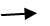 skipif f935a or f935b or f935c or f935d OR F935E=1                    SKIP to f938if f935a and f935b and f935c and f935d aND F935E=2/99        CONTINUE to f937skipif f935a or f935b or f935c or f935d OR F935E=1                    SKIP to f938if f935a and f935b and f935c and f935d aND F935E=2/99        CONTINUE to f937skipif f935a or f935b or f935c or f935d OR F935E=1                    SKIP to f938if f935a and f935b and f935c and f935d aND F935E=2/99        CONTINUE to f937F937What was the main reason you did not talk to or receive services?did not know where to go……………………..…aFRAID OF causing more violence or GETTING IN TROUBLE ………………………….............embarrassed FOR SELF OR my FAMILY.................DID NOT WANT ABUSER TO GET IN TROUBLE...........TOO FAR TO SERVICES.....................................................AFRAID OF BEING ABANDONED....................................did not think it was a problem............................COULD NOT AFFORD TRANSPORT................................COULD NOT AFFORD SERVICE FEES.............................DID NOT NEED/WANT SERVICES...................................NO ONE TO HELP ME.........................................................Felt it was useless…………………………………..Other (specify):______________________________DON’t know/DECLINED.................................................1234567891011128899F938Were there any professional services that you would have wanted but were not available?Were there any professional services that you would have wanted but were not available?YES.................................................................................No...................................................................................DON’t know/DECLINED.........................................YES.................................................................................No...................................................................................DON’t know/DECLINED.........................................YES.................................................................................No...................................................................................DON’t know/DECLINED.........................................1299    F940    F940F939What services would you have wanted?(Circle all mentioned)COUNSELING SERVICES.........................MEDICAL SERVICES................................LEGAL COUNSEL.....................................TRADITIONAL HEALER SERVICES......POLICE SERVICES....................................EDUCATIONAL PROGRAMS…………COUNSELING SERVICES.........................MEDICAL SERVICES................................LEGAL COUNSEL.....................................TRADITIONAL HEALER SERVICES......POLICE SERVICES....................................EDUCATIONAL PROGRAMS…………ABCDEFSHELTER…………………………………...OTHER (SPECIFY):__________________DON’T KNOW/DECLINED.........................SHELTER…………………………………...OTHER (SPECIFY):__________________DON’T KNOW/DECLINED.........................SHELTER…………………………………...OTHER (SPECIFY):__________________DON’T KNOW/DECLINED.........................GXZF940Was there anyone else that you spoke to regarding any sexual experiences that happened without your permission? (Circle all mentioned)Was there anyone else that you spoke to regarding any sexual experiences that happened without your permission? (Circle all mentioned)Was there anyone else that you spoke to regarding any sexual experiences that happened without your permission? (Circle all mentioned)Was there anyone else that you spoke to regarding any sexual experiences that happened without your permission? (Circle all mentioned)F940MOTHER…………………………………………Father………………………………………….SISTER……………………………………………BROTHER………………………………………..other relative……………………………...HUSBAND……………………………………….bOYFRIEND/rOMANTIC PARTNER…………friend…………………………………………...NEIGHBOR……………………………………….ABCDEFGHITRADITIONAL HEALER……………………………...HOTLINE……………………………………………….NGO WORKER………………………………………...Teacher………………………………………………employer…………………………………………….community leader……………………………....religious leader………………………………....OTHER (SPECIFY)____________________________don’t know/declined…………………………..LMNOPQRX Z F941Have any of these incidents caused you to do any of the following: (Read categories below) Stop going to school?Decrease the amount of time you spend in school?Spend less time at home?Spend more time at home?Spend more time alone?Avoid going outside at night? Stop going to work?Decrease the hours you are able to work? Not seek health services that you needed? Other (Specify)Have any of these incidents caused you to do any of the following: (Read categories below) Stop going to school?Decrease the amount of time you spend in school?Spend less time at home?Spend more time at home?Spend more time alone?Avoid going outside at night? Stop going to work?Decrease the hours you are able to work? Not seek health services that you needed? Other (Specify)OTHER (SPECIFY):_________________________________OTHER (SPECIFY):_________________________________F1031The next two questions ask about things that have ever happened to you.Have you ever had thoughts of ending your life?YES.................................................................................NO...................................................................................DON’T KNOW / DECLINED.......................................1299F1033F1034Have you ever been tested for HIV?YES.................................................................................NO..................................................................................DON’T KNOW / DECLINED.......................................1299F1036    F1036F1035What is the main reason you have never been tested?  NO KNOWLEDGE ABOUT HIV TEST.......................DON’T KNOW WHERE TO GET HIV TEST……...test costs too much...........................................transport to test site is too much............test site too far awaY......................................afraid others will know about test/test results..................................................don’t need test/Low risk.................................don’t want to know if I have the aids virus............................................................................can’t get treatment if i have Aids.............other(specify)____________________________DON’T KNOW / DECLINED.......................................1234567898899F1038F1038Have you ever had a sexually transmitted infection?YES.................................................................................NO...................................................................................DON’T KNOW/DECLINED.........................................1299RESPONSE PLAN CHECKLIST:DID RESPONDENT REPORT ANY VIOLENCE IN THE PAST 12 MONTHS?           YES           NODID THE RESPONDENT BECOME VISIBLLY UPSET AT ANY POINT DURING THE INTERVIEW?           YES           NODID THE RESPODENT REPORT FEELING UNSAFE IN CURRENT LIVING SITUATION AT ANY POINT DURING INTERVEW?           YES           NOIF NO WAS SELECTED FOR ALL OF THE ABOVE AND THE RESPONDENT DID NOT DISCLOSE ANY VIOLENCE, CONTINUE TO FINISH OPTION 1.  IF NO WAS SELECTED FOR ALL OF THE ABOVE BUT THE RESPONDENT DISCLOSED VIOLENCE, CONTINUE TO FINISH OPTION 2.IF YES WAS SELECTED FOR ANY OF THE ABOVE, CONTINUE TO FINISH OPTION 3.  FINISH OPTION 1: RESPONDENT DID NOT DISCLOSE ANY VIOLENCEI would like to thank you very much for helping me. I appreciate the time that you have taken. I realize that these questions may have been difficult for you to answer, but it is only by hearing from [girls and young women/boys and young men] like you that we can really understand about [women’s/men’s health] and life experiences in the Philippines.Here is a list of organizations that provide various types of services that may be of interest to you. Please contact them if you need help. FINISH OPTION 2: RESPONDENT DISCLOSED VIOLENCE BUT DID NOT MEET THE CRITERIA LISTED ABOVE I would like to thank you very much for helping us. I appreciate the time that you have taken. I realize that these questions may have been difficult for you to answer, but it is only by hearing from [girls and young women/boys and young men] like you that that we can really understand about health and experiences of violence in the Philippines.  From what you have told me, I can tell that you have had some very difficult times in your life. No one has the right to treat someone else in that way. However, from what you have told me I can see also that you are strong, and have survived through these difficult circumstances.  Here is a list of organizations that provide support to people like you who may have experienced violence.  Please contact them if you would like to talk over your situation with anyone. You can go whenever you feel ready, either soon or later on. FINISH OPTION 3: OFFER RESPONSE PLAN TO RESPONDENTI would like to thank you very much for helping us. I appreciate the time that you have taken. I realize that these questions may have been difficult for you to answer, but it is only by hearing from [girls and young women/boys and young men] like you that that we can really understand about health and experiences of violence in the Philippines.  From what you have told me, I can tell that you have had some very difficult times in your life. No one has the right to treat someone else in that way. However, from what you have told me I can see also that you are strong, and have survived through these difficult circumstances.  I wanted to offer you some more immediate help if this would be something you need and want.  A counselor can talk to you about the things that have happened to you and/or connect you to other services that might be helpful.  If you decide that you would like to talk to a counselor, I would only share the information that you want me to share.  As I told you in the beginning, your answers are confidential and I will not share these with the counselor.  Would you like to speak with a counselor?           YES (CONTINUE TO SERVICE REFERRAL FORM; REMEMBER TO GIVE RESPONDENT LIST OF SERVICES)           NOIt is fine that you do not want to speak with a counselor now.  I wanted to give you this list of organizations that provide support, legal advice and counseling services to people like you who may have experiences of violence.  If you change your mind in the future, please contact them if you would like to talk over your situation with someone. You can go whenever you feel ready, either soon or later on. 